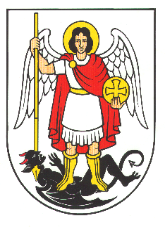 G R A D   Š I B E N I KPOZIV ZA DOSTAVU PONUDAPredmet nabave: USLUGA OBVEZNOG OSIGURANJA AUTOMOBILSKE ODGOVORNOSTI, KASKO OSIGURANJA MOTORNIH VOZILA I OBVEZNOG OSIGURANJA PUTNIKA U JAVNOM PROMETUPOSTUPAK JEDNOSTAVNE NABAVEKLASA: 406-07/23-01/15URBROJ: 2182-1-06-23-2Šibenik, 20. travnja 2023.UPUTE ZA GOSPODARSKE SUBJEKTEPODACI O NARUČITELJUGRAD  ŠIBENIK, OIB: 55644094063,Trg palih branitelja Domovinskog rata 1, 22000 Šibenik,tel: 022/431-100, faks: 022/431-025, www.sibenik.hrNapomena: Grad Šibenik upisan je u registar obveznika PDV-a. Kako jedinica lokalne samouprave smatra se poreznim obveznikom u slučaju da obavlja djelatnosti sadržane u Dodatku I. Zakona o PDV-u. Obavljanje tih djelatnosti smatra se za javnopravna tijela oporezivom djelatnošću s pravom na odbitak pretporeza. Kako sam Grad Šibenik autobusima nabavljenim u sklopu projekta „Povećanje integrirane mobilnosti na području Grada Šibenika“ , isporučenim od Auto Hrvatska PSC d.o.o. ne obavlja gospodarsku djelatnost, nije koristio pretporez iskazan na ulaznim računima pri nabavi predmetnih autobusa.Temeljem članka 8. Pravilnika o provedbi postupka jednostavne nabave („Službeni glasnik Grada Šibenika“, broj 6/17) ovaj poziv šalje se na adrese više gospodarskih subjekata te se objavljuje na internetskim stranicama NaručiteljaOSOBA ZA KONTAKTZa sva pitanja osoba za kontakt je Martina Žižić, martina.zizic@sibenik.hr.Naručitelj i gospodarski subjekti komuniciraju i razmjenjuju podatke elektroničkim sredstvima komunikacije.OPIS PREDMETA NABAVEAutomobilska osiguranja:- osiguranje od automobilske odgovornosti- osiguranje automobilskog kaska- djelomično osiguranje kaskaObvezno osiguranje putnika u javnom prijevozuCPV: 66510000 – 8  Osigurateljne usluge3.1. Općenito Osiguratelj se obvezuje pisano izvijestiti osiguranika o ishodu svakog podnesenog odštetnog zahtjeva. Obavijest treba sadržavati podatak o broju štete, iznosu odštete, datumu isplate štete, mjestu štete, predmetu štete, obračunu osigurnine, osnovi po kojoj je šteta isplaćena, mogućem otklonu štete i razlogu otklona štete.Ponuditelj u ponudi može priložiti uvjete koje ima prijavljene kod nadzornog tijela (HANFA), koji bi se uz ovdje navedene uvjete koje propisuje Naručitelj primjenjivali, ali samo u onim dijelovima koji ne odstupaju i nisu u suprotnosti s ovdje navedenim uvjetima i pokrićima. U slučaju nejasnoća ili suprotstavljenih sadržaja odredbi Dokumentacije za nadmetanje, police, uvjeta ili bilo kojeg drugog relevantnog dokumenta, bez obzira na njihov redoslijed donošenja/sklapanja, primjenjuje se ona odredba koja je najpovoljnija/najkorisnija za ugovaratelja/korisnika za ugovaratelja/osiguranika.Obvezno osiguranje vlasnika odnosno korisnika motornih vozila za štete nanesene trećim osobamaZnačenje pojedinih izraza u ovoj Tehničkoj specifikaciji - Obvezno osiguranje vlasnika odnosno korisnika motornih vozila za štete nanesene trećim osobamaOsiguratelj - društvo za osiguranje koje bude odabrano u ovom postupku nabave i s kojim Naručitelj sklopi ugovor o osiguranju. Ugovaratelj osiguranja – NaručiteljOsiguranik - osoba čiji je imovinski interes osiguran. Osigurani slučaj – događaj koji bi mogao dovesti do postavljanja odštetnog zahtjeva od strane oštećene osobe. Korisnik vozila - fizička ili pravna osoba koja voljom vlasnika stvarno raspolaže vozilom. Osigurana svota - iznos do kojeg je osiguran imovinski interes, posebno za štete na osobama a posebno za štete na stvarima. Premija osiguranja - iznos koji ugovaratelj osiguranja (korisnik) plaća temeljem ugovora o osiguranju. Polica osiguranja - isprava o sklopljenom ugovoru o osiguranju. Vozilo – svako motorno vozilo namijenjeno za promet na kopnu koje se kreće snagom vlastitog motora, ali se ne kreće po tračnicama i svako priključno vozilo, priključeno ili ne, koje po propisima sigurnosti prometa na cestama podliježe obvezi registracije te po propisima o registraciji mora imati prometnu dozvolu. Država članica – jest država članice Europske unije i država potpisnica Ugovora o Europskom gospodarskom prostoru.Predmet nabave je osiguranje vlasnika vozila (i svih osoba koje voljom vlasnika sudjeluju u uporabi vozila, uključujući ali ne limitirajući na: vozače, konduktere, pratioce, suvozači, putnici i druge) od odgovornosti za štete nanesene trećim osobama (osiguranje od automobilske odgovornosti) sukladno odredbama Zakona o obveznim osiguranjima u prometu (NN 151/05, 36/09, 75/09, 76/13, 152/14), ako je pri uporabi vozila došlo do:a)	tjelesne ozljede, narušavanja zdravlja ili smrti neke osobeb)	uništenja odnosno oštećenja stvari, osim ako je došlo do štete na stvarima koje je vlasnik vozila kojim je prouzročena šteta primio radi prijevoza Osiguranje od automobilske odgovornosti pokriva također i štetu nastalu od vučnog vozila kao i štetu nastalu od priključnog vozila. Kod prijevoza vozila vodenim putem osigurateljno pokriće se ne prekida ukoliko se mjesta ukrcaja/iskrcaja nalaze unutar teritorijalne valjanosti osiguranja. Ukoliko se mjesto iskrcaja nalazi izvan teritorijalne valjanosti osiguranja, osigurateljno pokriće prestaje završetkom postupka ukrcaja.Osigurani slučaj je štetni događaj temeljem kojeg oštećena osoba može postaviti odštetni zahtjev osiguraniku (ili drugoj suosiguranoj osobi) odnosno njegovom osiguratelju.Više vremenski povezanih šteta predstavlja jedan osigurani slučaj, ako su štete nastale zbog istog uzroka. Osigurateljno pokriće proteže se na područje Republike Hrvatske i na zemlje članice Sustava zelene karte. Ako je u trenutku nastanka štetnog događaja propisana najniža osigurana svota od strane nadležnog tijela bila veća od ugovorene svote, smatra se da je osiguranje ugovoreno na veću svotu.Osiguratelj preuzima obvezu prema oštećenim osobama u državama članicama Europskog gospodarskog prostora, u državama čiji su nacionalni uredi potpisnici Multilateralnog sporazuma i članicama Sustava zelene karte - do visine najnižih propisanih osiguranih svota posjećene države, ako su one više od ugovorenih svota na polici osiguranja. Ako su ugovorene osigurane svote navedena na polici osiguranja više od najnižih propisanih osiguranih svota posjećene zemlje, osiguratelj preuzima obvezu do tih viših svota.Naručitelj ima mogućnost povrata plaćene premije u toku razdoblja osiguranja u slučaju otuđenja, totalne štete u slučaju kada odgovornost za štetu ne pada u cijelosti na Naručitelja, prodaje vozila i sl. 3.3. Kasko osiguranje cestovnih motornih vozila Predmet osiguranja su sve vrste motornih vozila i njihovi sastavni dijelovi, te sva ugrađena oprema koja se nalazila u vozilu na dan zaključenja osiguranja. Pokrivene su štete od uništenja, oštećenja ili nestanka osiguranog predmeta kao posljedica iznenadnih, nepredviđenih i o volji ugovaratelja osiguranja, osiguranika ili vozača neovisnih događaja kao što su: prometna nezgoda, iznenadno toplinsko ili kemijsko djelovanje, pad ili udar predmeta, požar, potres, udar groma, eksplozija (osim nuklearne energije), oluja, tuča, snježna lavina, pad letjelice, manifestacije i demonstracije, krađe, provalne krađe, protupravno oduzimanje vozila, zle namjere i obijesti trećih osoba, poplave, bujice i visoke vode i sl. U pokriću je i namjerno izazvana šteta u cilju sprečavanja veće štete na osobama ili stvarima. Osiguratelj nije u obvezi naknaditi štetu koja je nastala:1)	zbog kvara za vrijeme pogona vozila (tzv. pogonska šteta), na primjer: zbog grešaka u materijalu, istrošenosti materijala, kočenja, lošeg rukovanja, oštećenja na gibnjevima i amortizerima, probušenja ili pucanja vanjske ili unutarnje gume, oštećenja kotača zbog vožnje s praznom gumom, nedovoljna podmazivanja, nedostatka vode u hladnjaku, oštećenja na električnim instalacijama, pretjeranog opterećenja vozila i drugih pogonskih šteta. Osiguratelj je pak u obvezi naknaditi štetu od prometne nezgode, požara i eksplozije do koje je došlo kao posljedice pogonske štete;2)	kao neposredna posljedica dugotrajnih kemijskih, termičkih, mehaničkih, električkih, atmosferskih i drugih utjecaja, uključujući oštećenja koja su nastala kao posljedica pranja vozila, poliranja, kemijskog čišćenja i ona oštećenja koja su nastala kao posljedica čišćenja snijega ili odleđivanja vozila, kao i redovne eksploatacije vozila;3)	zbog smrzavanja tekućine u hladnjaku ili bloku motora;4)	zbog kvara na motoru, mjenjaču ili drugim sklopovima na vozilu kao posljedica gubitka ulja ili tekućine za hlađenje u tijeku nastavka vožnje nakon oštećenja vozila, a za koje je vozač vozila imao saznanja da su se dogodile i da mogu uzrokovati navedenu štetu;5)	zbog kvara na motoru, mjenjaču ili drugim sklopovima na vozilu kao posljedica nastavka rada motora nakon oštećenja vozila, a za koje je vozač vozila imao saznanja da su se dogodile i da mogu uzrokovati navedenu štetu;6)	kao direktna posljedica tehničke neispravnosti vozila, osim ako je tehnička neispravnost nastala iznenada tijekom vožnje;7)	zbog toga što je vozilo stavljeno u pogon prije konačnog popravka, osim kada se radi o šteti nastaloj nakon privremenog popravka koji treba omogućiti kretanje ili tegljenje vozila do radionice koja treba obaviti drugi privremeni ili konačni popravak;8)	posredno, ostvarenjem osiguranog slučaja, kao: gubitak zarade, danguba, kazna, plaćanje na temelju odgovornosti, naknada za garažiranje i čuvanje vozila, osim naknade za čuvanje vozila u najnužnije potrebno vrijeme na mjestu nezgode ili na drugom najbližem pogodnom mjestu ako se ne radi o mjestu boravka ili sjedištu Osiguranika ili korisnika vozila;9)	zbog rata, neprijateljstava ili ratu sličnih radnji, građanskog rata, revolucije, pobune, ustanka ili građanskih nemira koji nastanu iz takvih događaja, mina, torpeda, bomba ili drugih ratnih oružja, zarobljavanja, zapljene, oduzimanja, ograničavanja ili zadržavanja i posljedica tih događaja ili pokušaja da se izvedu sabotaže ili pak terorizma učinjenog iz političkih pobuda, detonacije eksploziva ako osoba koja to radi iz političkih pobuda, građanskih nemira, konfiskacije, rekviriranja ili ostalih sličnih mjera koje provodi ili namjerava provesti neka vlast ili druga slična organizacija koja se bori za vlast ili ima vlast;10)	pri sudjelovanju vozila na natjecanju radi postizanja najveće ili najveće prosječne brzine, rally natjecanja ili ocjenskih vožnja uključivši i službeni trening za to, osim ako nije drukčije ugovoreno;11)	namjerno ili prijevarom od strane:-	Ugovaratelja osiguranja, Osiguranika ili članova njihove uže obitelji,-	vozača; osim za vozila koja su dana u kratkoročni ili dugoročni najam i kada vozilom upravlja zaposlenik Osiguranika ili Ugovaratelja.Osim opasnosti navedenih u uvjetima osiguranja ovim osiguranjem pokriveni su i slijedeći slučajevi: - 	Ako je u trenutku prometne nezgode vozač osiguranog vozila bio pod utjecajem alkohola i narkotika. - 	Ako je s vozilom ukradena prometna dozvola i/ili knjižica vozila. - 	Štete nastale dok je vozilom upravljala osoba koja nije imala vozačku dozvolu, vozačku dozvolu odgovarajuće vrste ili kategorije odnosno ako je vozaču oduzeta vozačka dozvola ili je isključen iz prometa ili ako mu je izrečena zaštitna mjera zabrane upravljanja vozilom ili mjera prestanka važenja vozačke dozvole.- 	Ako je do krađe došlo posljedično zbog gubitka ključeva, kodnih kartica i master ključeva. - 	Štete od tereta prilikom utovara, prijevoza i istovara.- 	Osiguratelj pokriva troškove vuče i izvlačenja odnosno prijevoza vozila do najbliže radionice koja može obaviti privremeni ili konačni popravak i/ili do mjesta prebivališta odnosno sjedišta osiguranika ako vozilo nije u voznom stanju zbog ostvarenja osiguranog slučaja, a u slučaju totalne štete troškovi tegljenja do sjedišta Osiguranika, odnosno Ugovaratelja osiguranja, sve prema računu osobe koja pruža uslugu vuče, izvlačenja odnosno prijevoza. - 	Štete u vozilu nastale zbog kiše ili snijega neposredno nakon oštećenja vozila;- 	Štete zbog nestanka dijelova vozila ili stvari koje su sastavni dio vozila nakon nastanka osiguranog slučaja. - 	Štete koje se dogode za vrijeme prijevoza drugim vozilom na kopnu, unutarnjim vodama i moru, uključno prijevoz skelom (brodaricom) ili trajektom u priobalnoj plovidbi u Jadranskom moru.- 	Osiguratelj pokriva troškove za štete zbog korištenja vozila na cesti ili dijelu ceste koji je zatvoren za promet. - 	Osiguratelj pokriva troškove nastale zbog korištenja vozila bez propisane zimske opreme. Osiguranje vrijedi dok se osigurano vozilo nalazi na području Republike Hrvatske i ostalih europskih zemalja osim azijskog dijela Turske te dijela Rusije koji se nalazi istočno od 55. meridijana.Osiguranjem od svih rizika navedenih u automobilskom kasku obuhvaćeni su i naknadno ugrađena oprema i pribor kao i naknadno postavljene naljepnice, razni natpisi i ukrasi na vozilu, ukupno do 5% ukupne vrijednosti vozila.Isključene su sve odredbe uvjeta Ponuditelja koje su u suprotnosti sa odredbama važećeg Zakona o sigurnosti u prometu na cestama koje uključuju dodatne procedure prilikom nastanka štetnog događaja ili na bilo koji drugi način isključuju ili umanjuju prava Naručitelja. Osiguravaju se vozila na svotu osiguranja navedenu u ponudbenoj dokumentaciji, osim u slučaju drukčije pisanog dogovora naručitelja i ponuditelja.Osiguratelj se obvezuje kod oštećenja vozila prihvatiti račun popravka od ovlaštenog servisa za oštećeni predmet osiguranja u punom iznosu, bez obzira na starost predmeta osiguranja. Isključuje se mogućnost uvjetovanja osiguratelja popravka osiguranog predmeta u neovlaštenom servisu, već odabir ovisi o isključivoj poslovnoj odluci osiguranika.Odredbe o primjeni franšize kod opetovanih šteta:Za sva vozila i radne strojeve ugovora se puno kasko osiguranje bez franšize kod prve štete u krađi, djelomičnoj šteti, totalnoj šteti za sve štete nastale u jednoj osigurateljnoj godini.Osiguratelj se obvezuje kod oštećenja vozila prihvatiti račun popravka od ovlaštenog servisa za oštećeni predmet osiguranja u punom iznosu, bez obzira na starost predmeta osiguranja. Isključuje se mogućnost uvjetovanja osiguratelja popravka osiguranog predmeta u neovlaštenom servisu, već odabir ovisi o isključivoj poslovnoj odluci osiguranika.Prilikom rješavanja odštetnih zahtjeva i utvrđivanja osnova za naknadu štete voditi će se briga o poslovnim interesima osiguranika.U slučaju odjave vozila zbog uništenja, rashodovanja, stavljanja izvan prometa (mirovanja) ili krađe vozila, a pod uvjetom da se do dana odjave nije ostvario osigurani slučaj, osiguratelj je u obvezi na zahtjev ugovaratelja osiguranja vratiti 100% neiskorištenog dijela premije s pripadajućim porezom. Prilikom obračuna neiskorištenog dijela premije, primjenjuje se obračun na bazi pro rata temporis.Pokriće po kasko osiguranju počinje s datumom navedenim u polici osiguranja, bez obzira je li plaćena 1. rata ili ne.Odredbe o malusu kod opetovanih štetaZa vozila koja imaju prijavljenu štetu po kasko osiguranju tijekom osigurateljne godine, obračunava se malus koji se naplaćuje prilikom isplate štete i to:•	za treću štetu - 30% od ugovorene premije kasko osiguranja•	za četvrtu štetu - 50% od ugovorene premije kasko osiguranja•	za petu i svaku daljnju štetu - 100% od ugovorene premije kasko osiguranjaMalus kod prve i druge štete se ne obračunava, već se šteta isplaćuje u cijelosti.3.4. Obvezno osiguranje putnika u javnom prometu od posljedica nesretnog slučajaPredmet nabave je usluga osiguranja putnika u javnom prometu od posljedica nesretnog slučaja sukladno članku 2. Stavak 1. Točka1. i članku 17. Zakona o obveznim osiguranjima u prometu.Osiguravaju se svi putnici u osiguranim autobusima na temelju procijenjenog godišnjeg prihoda od prodaja karata, na iznose osiguranja : -smrt uslijed nezgode 5.309,00 € ; trajni invaliditet uslijed nezgode do 10.618,00 €.3.5.  Djelomično kasko osiguranjeDjelomično osiguranje kaska mora obuhvatiti lom standardno ugrađenih stakala na vozilu, kao i lom svjetala i zrcala na vozilu.	ROK IZVRŠENJA USLUGES ponuditeljem čija ponuda bude odabrana sklopit će se ugovor na razdoblje od dvanaest (12) mjeseci.PROCJENJENA VRIJEDNOST NABAVE: Procijenjena vrijednost nabave za razdoblje od 1 (jedne) godine iznosi 25.220,00 € bez PDV-a.UVJETI SPOSOBNOSTI GOSPODARSKIH SUBJEKATA Svaki gospodarski subjekt koji obavlja poslove osiguranja mora posjedovati sva potrebna odobrenja sukladno odredbama Zakona o osiguranju (NN 30/15, 112/18, 63/20, 133/20).Ponuditelj je dužan dostaviti:Dozvolu izdanu od strane Hrvatske agencije za nadzor financijskih usluga za obavljanje poslova osiguranja kojom Ponuditelj dokazuje da je ovlašten za obavljanje djelatnosti povezane s predmetom nabaveVažeću ispravu o članstvu u Hrvatskom uredu za osiguranje sukladno članku 43. Zakona o obveznim osiguranjima u prometu.Iz kojih je vidljivo da poslove obavlja sukladno zakonskim propisima.NAČIN IZRAČUNA CIJENEU cijenu ponude uračunati su svi troškovi i popusti, bez poreza na dodanu vrijednost, koji se iskazuje zasebno iza cijene ponude. Cijena ponude je nepromjenjiva i daje se za cjelokupan predmet nabave.Cijena ponude mora pokrivati sva tražena pokrića u cijelosti u svim segmentima troškovnika.Cijena ponude piše se brojkama u apsolutnom iznosu i izražava se u eurima, zaokruženo na dvije decimale.ROK VALJANOSTI PONUDENajmanje 30 dana od dana otvaranja ponuda.KRITERIJ ODABIRA PONUDE	Kriterij odabira ponude je najniža cijena.NAČIN DOSTAVE PONUDE:Ponuda se dostavlja elektroničkim putem na e – mail adresu: nabava@sibenik.hr Ukoliko ponuditelji žele, mogu zaključati privitak e-maila, te dostaviti naručitelju šifru za otvaranje privitka odmah po isteku roka za dostavu ponuda.Ponuditelj može dostaviti samo jednu ponudu. Ponuditelju koji preda ili sudjeluje u više ponuda, bit će odbijene sve njegove ponude.Ponuda treba u pravilu sadržavati sljedeće dijelove: ponudbeni list,troškovnik,dozvolu izdanu od strane Hrvatske agencije za nadzor financijskih usluga za obavljanje poslova osiguranja ivažeću ispravu o članstvu u Hrvatskom uredu za osiguranje. ROK ZA DOSTAVU PONUDA:Rok za dostavu ponuda je 27. travnja 2023. godine u 12:00 sati.Otvaranje ponuda neće biti javno, a ponuditelji će biti u najkraćem roku obaviješteni o rezultatima natječaja.JAMSTVO ZA UREDNO IZVRŠENJE UGOVORAOdabrani ponuditelj obvezan je dostaviti unutar petnaest (15) dana od dana potpisivanja Ugovora jamstvo za uredno ispunjenje ugovora u obliku bjanko zadužnice na iznos od 10% ugovorene vrijednosti (bez PDV-a).ROK, NAČIN I UVJETI PLAĆANJAPlaćanje premije osiguranja vršit će se obročno, u 10-12 obroka, u roku od trideset (30) dana od dana izdavanja računa.BITNI ZAHTJEVI VEZANI ZA PREDMET NABAVEUgovor će se sklopiti u skladu s uvjetima određenima ovom Pozivom.roka za dostavu ponuda.Ovlašteni posrednik u osiguranju u predmetnom postupkuSukladno odredbama Zakona o osiguranju (NN 30/15) ovlašteni posrednik u osiguranju u predmetnom postupku bagatelne nabave je sljedeći gospodarski subjekt:Naziv: 		Intercessor d.o.o. za brokerske poslove u osiguranju i reosiguranjuSjedište: 	Hruševečka ulica 7, 10000 Zagreb OIB: 		33413979518Naknadu posredniku ne plaća Naručitelj.Sukladno odredbama članka 435.stavak 6. Zakona o osiguranju, društvo za brokerske poslove u osiguranju i reosiguranju ima pravo na proviziju od društva za osiguranje (odabranog ponuditelja). Sukladno članku 200. Zakona o javnoj nabavi (Narodne novine br. 120/16) u svrhu izračuna cijene bez preuzimanja neuobičajenih rizika i poduzimanja opsežnih predradnji ponuditelja, a kako bi se stvorile pretpostavke za podnošenje usporedivih ponuda, u predmetnom postupku javne nabave društvo za brokerske poslove u osiguranju i reosiguranju primjenjuje bruto naknadu (u koju su uključeni svi porezi, prirezi, doprinosi i ostala zakonska davanja) prema svim ponuditeljima za sve vrste osiguranja u visini od 15 %, osim kod obveznog osiguranja putnika u javnom prometu gdje provizija iznosi 18%.Društvo za brokerske poslove u osiguranju stječe pravo na proviziju od odabranog ponuditelja početkom važenja ugovora o osiguranju sukladno članku 435.stavku 13. Zakona o osiguranju (Narodne novine br. 30/15, 112/18)Na odgovornost ugovornih strana za ispunjenje obveza iz ugovora o javnoj nabavi, uz odredbe važećeg Zakona o javnoj nabavi, na odgovarajući način primjenjuju se odredbe zakona kojim se uređuju obvezni odnosi.GRAD  ŠIBENIKOIB: 55644094063Trg palih branitelja Domovinskog rata 122000 ŠibenikPredmet nabave: Usluge obveznog osiguranja automobilske odgovornosti, kasko osiguranja cestovnih vozila i obveznog osiguranja putnika u javnom prometuP O N U D B E N I   L I S TUSLUGA OBVEZNOG OSIGURANJA AUTOMOBILSKE ODGOVORNOSTI, KASKO OSIGURANJA MOTORNIH VOZILA I OBVEZNOG OSIGURANJA PUTNIKA U JAVNOM PROMETUNaziv ponuditelja (naziv, sjedište, adresa, OIB ili nacionalni identifikacijski broj, adresa za dostavu pošte, broj računa, navod da je li ponuditelj u sustavu pdv-a): _________________________________________________________________________________________________________________________________________________________________________________________________________________________________Cijena za predmet nabave, bez pdv-a: 	______________________________________(slovima: __________________________________________________________________ )Iznos pdv-a: 					______________________________________Ukupna cijena za predmet nabave: 	______________________________________Ako ponuditelj nije u sustavu pdv-a ili je predmet nabave oslobođen pdv-a, na mjesto predviđeno za upis cijene ponude s pdv-om, upisuje se isti iznos kao što je upisan na mjestu predviđenom za upis cijene ponude bez pdv-a, a mjesto predviđeno za upis iznosa pdv-a ostavlja se prazno.Kontakt osoba za pojašnjenje ponude, telefon, faks i e-pošta: ___________________________________________________________________________Rok valjanosti ponude________________________________________________________U _______________  dana ________________.                                      M.P.                             ______________________________________                                                                                  (ime, prezime i potpis ovlaštene osobe ponuditelja)